Miss Davies, Pennaeth    Ysgol BodhyfrydFfordd Brynycabanau  Wrecsam LL13 7DA19/12/2023Annwyl Miss Davies,   YNGHYLCH: - Gwaith adnewyddu mawr ar Ffordd Monger Rydw i’n ysgrifennu atoch i’ch hysbysu o waith mawr a fydd yn cael ei wneud trwy gydol 2024 a 2025 ar ben Ffordd Monger, a fydd yn effeithio ar y lle parcio yng Nghwrt Shields, a gaiff ei ddefnyddio yn aml gan rieni'r ysgol pan fydd y plant yn cael eu cludo i/casglu o’r ysgol. Lleolwyd amgaefa safle yn y maes parcio yng Nghwrt Shields, ac mae hon yn cynnwys unedau lles, cynhwyswyr storio, a sgipiau, er mwyn caniatáu i waith mawr gael ei gyflawni.   Rhagwelwn y bydd yr amgaefa safle yn ei lle am tua 18 mis er mwyn hwyluso gwaith datgarboneiddio a gwaith gosod ffenestri newydd yng Nghwrt Thomas, a leolir ar ben Ffordd Monger. Rhagwelwn y bydd y lleoedd parcio a fydd yn cael eu cymryd gan yr amgaefa safle, ynghyd â’r lefelau traffig uwch a fydd yn gysylltiedig â’r gwaith adeiladu, yn cael effaith niweidiol ar y trefniadau parcio yng Nghwrt Shields. Felly, a fyddech gystal ag annog rhieni i ddefnyddio’r safle gollwng a chasglu plant yn Ffordd Brynycabanau.  Hoffem fanteisio ar y cyfle hwn hefyd i ofyn i chi i atgoffa rhieni yn garedig o’r ffaith mai eiddo preifat yw’r lle Parcio yng Nghwrt Shields a’i fod at ddefnydd preswylwyr ac ymwelwyr â’r cynllun yn unig. Diolch ymlaen llaw am eich cydweithrediad a’ch dealltwriaeth.Yn gywir   
Adam Butler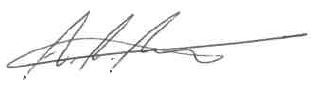 Rheolwr Contractau 